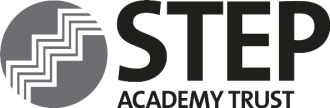 JOB DESCRIPTIONJob Purpose:To assist in promoting the learning and personal development of all pupils, including, but not exclusively, those with special educational needs. To work under the guidance of teaching/senior staff and within an agreed system of supervision, to implement agreed work programmes and management/preparation of resources with individuals/groups, in or out of the classroom including lunch time. To aid pupils to learn as effectively as possible both in group situations and on his/her own by, for example:Clarifying and explaining instructionsEnsuring the pupil(s) is able to use equipment and materials providedMotivating and encouraging the pupil(s) as required by providing levels of individual attention, reassurance and help with learning tasks as appropriate to pupils’ needsAssisting in weaker areas, e.g. speech and language, behaviour, reading, spelling, numeracy, handwriting/presentation etc.Using praise, commentary and assistance to encourage the pupil to concentrate and stay on taskLiaising with class teacher, SENDCo and other professionals about individual education plans (IEPs), contributing to the planning as appropriateProviding additional nurture to individuals when requested by the class teacher or SENDCoConsistently and effectively implementing agreed behaviour management strategiesHelping to make appropriate resources to support the pupil(s)Meeting pupils’ physical needs while encouraging independence e.g. help pupils to change for PE lessons or swimming, clean and reassure pupils after accidental soiling of clothes, help with mobility around the schoolTo establish supportive relationships with the pupil(s) concernedTo promote the acceptance and inclusion of the pupil(s) with SEN, encouraging pupils to interact with each other in an appropriate and acceptable mannerMonitor the pupil’s response to the learning activities and, where appropriate, modify or adapt the activities as agreed with the teacher to achieve the intended learning outcomesGive the pupil(s) feedback on achievements in order to reinforce and develop self-reliance and self-esteem, including marking children’s workTo support the pupil(s) in developing social skills both in and out of the classroomTo support the use of ICT in learning activitiesTo provide regular feedback on the pupil(s)’ learning and behaviour to the teacher/SENDCo, including feedback on the effectiveness of the behaviour strategies adoptedUnder the direction of the teacher, carry out and report on systematic observations of pupils to gather evidence of their knowledge, understanding and skills upon which the teacher makes judgements about their stage of developmentWhen working with a group of pupils, understand and use group dynamics to promote group effectiveness and support group and individual performanceTo use the school’s system for recording progressWhere appropriate, to know and apply positive handling techniques   To prepare work and activities in advance of the lesson (within employed hours) e.g. operating AVA equipment as required i.e. photocopier, laminator, making books, labels, signs and undertaking practical tasks to maintain a good standard of classroom appearanceTo know and apply school policies on Child Protection, Health and Safety, Behaviour, Teaching and Learning, Equal Opportunities etc.Where appropriate to develop a relationship to foster links between home and school, and to keep the school informed of relevant informationTo be aware of confidential issues linked to home/pupil/teacher/schoolTo contribute towards reviews of pupil(s)’ progress as appropriateTo comply with legal and organisational requirements for maintaining the health, safety and security of yourself and others in the learning environmentTo take part in training activities offered by the school and the county to further knowledge (within employed hours)To be willing to support playground/break time supervision e.g. educational games, homework clubs etc. (within employed hours)To accompany teacher and pupils on educational visits     Safeguarding commitmentSTEP Academy Trust is committed to safeguarding and promoting the welfare of children and young people and expects all staff and volunteers to share this commitment.  An enhanced DBS check is required for this post.Personal DevelopmentMaintain a commitment to your own professional development. Be aware of changing employment legislation, new developments and innovations through the use of publications, internet and other resources.  Stay informed about relevant changes and emerging themes within the sector.Commitment to Equality and anti-racismSTEP Academy Trust has a strong commitment to achieving equality of opportunity in its services to the community and in the employment of people. It expects all employees to understand, comply with and to promote its policies in their own work, to undertake any appropriate training and to challenge racism, prejudice and discrimination.Commitment to DiversityTake individual and collective professional responsibility for championing the Trust's anti-racism agenda and proactively implementing initiatives which secure equality of access and outcomes. Also to commit to continually developing personal understanding of diversity.Green StatementSeek opportunities for contributing to sustainable development of the Trust, in accordance with the Trust’s Green Commitment. In particular, demonstrate good environmental practice such as energy efficiency, use of sustainable materials, sustainable transport, recycling and waste reduction.Data ProtectionTo be aware of the Trust’s responsibilities under the Data Protection Act 2018 and GDPR and ensure compliance.ConfidentialityYou are expected to treat all information acquired through your employment, both formally and informally, in strict confidence. Health & SafetyEvery employee is responsible for their own Health & Safety, as well as that of colleagues, service users and the public. Employees should co-operate with management, follow established systems of work, use protective equipment where necessary and report defectives and hazards to management.The post holder may be required to perform other than these duties given in the job description. The particular duties and responsibilities attached to posts may vary from time to time without changing the general character of the duties or the level of responsibility.  The job description is not a comprehensive statement of duties but sets out the main expectations of the Trust.PERSON SPECIFICATIONJob Title:	STEP TEACHING ASSISTANTJob TitleTEACHING ASSISTANT LEVEL 2GradeGRADE 2Responsible toHeadteacher / Head of SchoolCategoryEssentialDesirableAssessed by:Application FormAssessed by: InterviewAssessed by: TaskQualifications & ExperienceNVQ Level 2 for Teaching Assistants or equivalent ✔✔Experience of supporting children in a classroom environment, including those with special educational needs ✔✔Experience of using ICT to support pupils in the classroom✔✔✔Knowledge & Understanding A good standard of education particularly in English and mathematics ✔✔✔Knowledge of the legal and organisational requirements for maintaining the health, safety and security of yourself and others in the learning environment ✔✔Knowledge of  SEND Code of Practice ✔✔Knowledge of strategies to recognise and reward efforts and achievements towards self-reliance that are appropriate to the age and development stage of the pupils ✔✔Skills & AbilitiesAbility to use language and other communication skills that pupils can understand and relate to ✔✔✔Ability to establish positive relationships with pupils and empathise with their needs ✔✔Ability to demonstrate active listening skills ✔✔Ability to consistently and effectively implement agreed behaviour management strategies ✔✔✔Ability to provide levels of individual attention, reassurance and help with learning tasks as appropriate to pupils’ needs, encouraging the pupil to stay on task ✔✔Ability to monitor the pupils’ response to the learning activities and, where appropriate, modify or adapt the activities as agreed with the teacher to achieve the intended learning outcomes ✔✔✔Ability to carry out and report on systematic observations of pupils’ knowledge, understanding and skills ✔✔Ability to assist in the recording of lessons and assessment as required by the teacher ✔✔Ability to offer constructive feedback to pupils to reinforce self-esteem✔✔✔Ability to work effectively and supportively as a member of the school team ✔✔Ability to work within and apply all school policies e.g. behaviour management, child protection, Health & Safety, Equal Opportunities etc ✔✔Personal Skills and AttributesWillingness to participate in further training and developmental opportunities offered by the school and Trust, to further knowledge ✔✔Willingness to maintain confidentiality on all school matters ✔✔✔